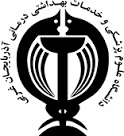 دانشکده پرستاری و مامائی ارومیه		دفترچه Log Book کارشناسی ارشد روانپرستاریحداقل تعداد موارد انجام مهارت برای یادگیریحداقل تعداد موارد انجام مهارت برای یادگیریحداقل تعداد موارد انجام مهارت برای یادگیریحداقل تعداد موارد انجام مهارت برای یادگیریمهارتکل دفعاتانجام مستقلکمک در انجاممشاهدهمهارت16844مهارت برقراری ارتباط با مددجو خانواده16844بررسی وضیعت روانی مددجو           Mental Status Examination (MSE16844انجام مصاحبه با مددجو و خانواده16844بررسی وضیعت جسمی                             (Physical Examination(PE16844بررسی خانوادگی، اجتماعی اقتصادی و شغلی مددجو و خانواده16844بررسی وضیعت فعالیتهای روز مره زندگی          Activity of Daily Living(ADL)16844بررسی وضیعت مهارتهای اجتماعی مددجو/خانواده Social Skills16844بررسی وضیعت مهارتهای مراقبت از خود ،      Self Care Skills Inn[16844بررسی نیازهای آموزشی مددجو/خانواده16844بررسی نیازهای مشاوره ای مددجو/خانواده16844ارزیابی پرستاری Nursing Assessment16844تشخیص پرستاری Nursing Diagnosis16844طراحی مراقبتهای پرستاری Nursing care Plan16844انجام مراقبتها و مداخلات پرستاری               Nursing Intervention &Care16844راهنمایی و مشاوره روان پرستاری با مددجو/خانواده16844آموزش مراقبتها، داروها و روند درمان و توانبخشی به بیمار و خانواده16844مراقبت از بیمار دچار توهم و هذیان16844مراقبت از بیمار مشکوک به خودکشی/ارتکاب به خودکشی16844مهارت کنترل بیمار دچار تهاجم و خشم با تکنیک های ارتباطی16844مهارت طراحی یک بخش روان از نظر ایمنی و خدمات تخصصی روان16844مهارت مدیریت فوریتهای روانی و مدیریت بحران16844مراقبت از بیمار/خانواده بحران زده16844تجویز داروهای روانگردان طبق کاردکس16844مهارت شناخت عوارض داروهای روانگردان و مسمومیت های دارویی16844	ECT	مراقبت قبل،حین و بعد از الکترو شوک تراپی  16844مراقبت از بیمار دچار مسمومیت دارویی با داروهای روانگردان16844آموزش مهارتهای ارتباطی به بیمار و خانواده16844آموزش مهارتهای اجتماعی به بیمار و خانواده16844آموزش مهارتهای مراقبت از خود به بیمار و خانواده16844آموزش مهارت کنترل خشم به بیمار و خانواده16844آموزش مهارت ابزار وجود به بیمار و خانوئاده16844آموزش مهارت خود مدیریتی به بیمار و خانواده16844طراحی ترخیص برای بیمار روانی بستری                       Discharge  Planning                          16844انجام خدمات مراقبت در منزل پس از ترخیص16844انجام خدمات روان پرستاری مبتنی بر جامعه (غربالگری، آموزش، راهنمایی و مشاوره، مراقبت و ... اقشار جامعه)16844کسب و انجام مهارتهای پژوهشی حوزه اعصاب و روان16844توانایی، طراحی و کاربرد ابزارهای سنجش و اندازه گیری حوزه روان16844توانایی انجام نوارنگاری مغز EEG16844آماده نمودن بیمار برای کلیه پروسیجرهای تشخیصی و درمانی16844آموزش مهارتهای تاب آوری برای معتادین/خانواده ها و اقشار جامعه16844انجام مراقبتهای مربوط به متادون تراپی16844انجام مراقبتهای مربوط به سم زدایی سریع و فوق سریع معتادان16844انجام مداخلات گروهی با مددجویان و خانواده ها16844انجام مداخلات خانوادگی با مددجویان و خانواده ها16844انجام مداخلات رفتاری با مددجویان و خانواده16844انجام مداخلات شناختی با مددجویان و خانواده ها16844آموزش تن آرامی به مددجویان و خانواده ها16844آموزش مهارتهای مقابله ای و سازگاری به مددجویان و خانواده ها16844انجام مراقبتهای زوجین و کودکان مبتلا به اختلالات روانی16844انجام مراقبتها از سالمندان مبتلا به اختلالات روانی16844انجام مراقبتها از بیماران اوژانس روانپزشکی16844بازی درمانی برای کودکان مبتلا به اختلالات روانی16844انجام فعالیتهای پرستاری توانبخشی روانی مانند اقتصاد ژتونی، فعالیتهای هنری، فعالیتهای ورزشی، فعالیتهای تفریحی، فراغت و ...16844آموزش اقشار مختلف مردم در مورد بهداشت روانی و پیشگیری روانی16844جستجوی مطالب و مقالات حوزه روان و ارائه کنفرانس های علمی16844توانایی نگارش مقالات علمی- پژوهشی در حوزه روان16844برگزاری کارگاه آموزشی، کنفرانس علمی، آموزش کلاسی کارشناسان و دانشجویان کارشناسی پرستاری در بخشها و بیمارستانها و مراکز روانی16844مراقبت از اختلالات روانی ویژه مانند کودکان عقب مانده ذهنی